	            UNIVERSITY OF THE PHILIPPINES LOS BAÑOS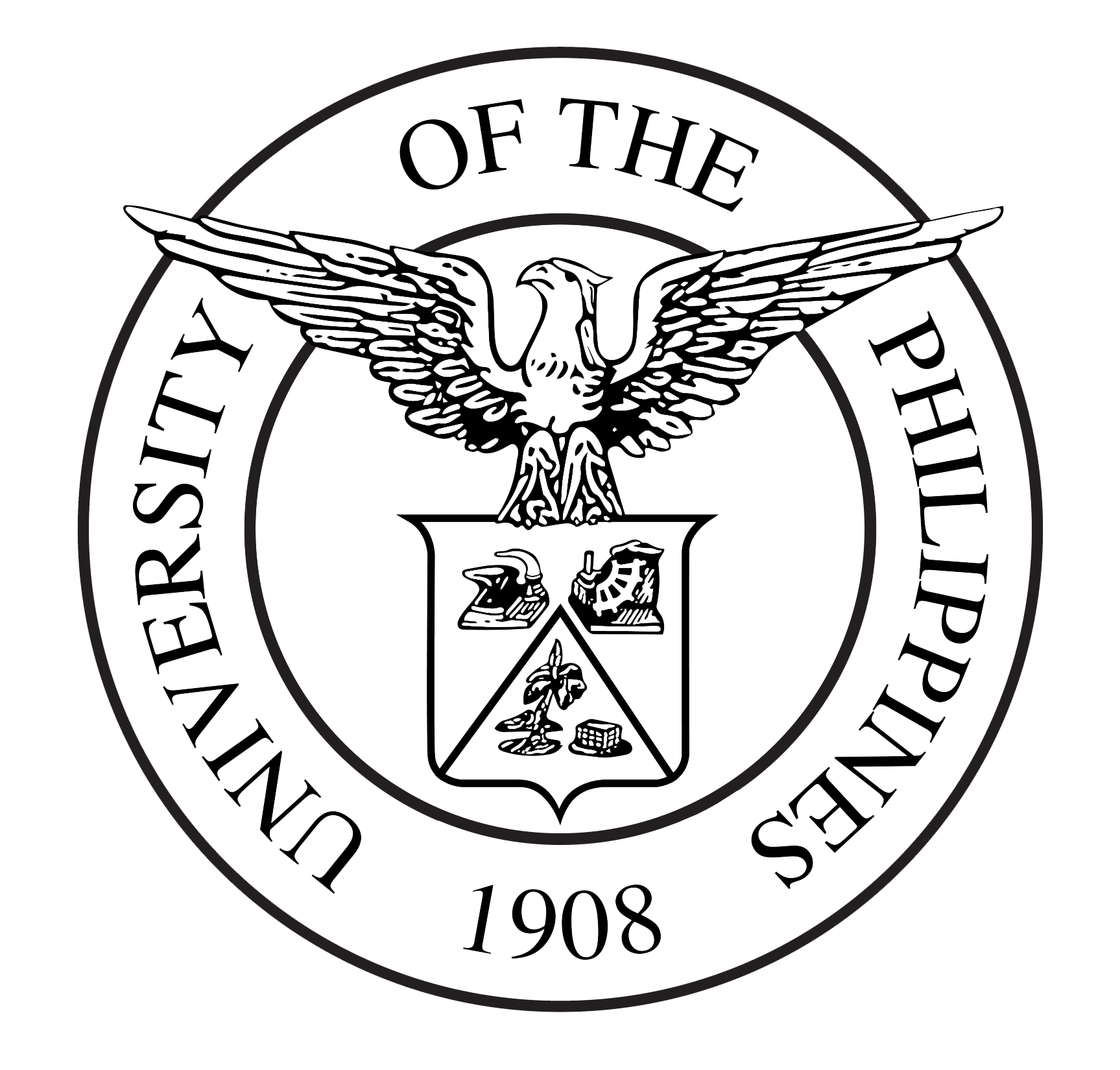       Office of the Vice-Chancellor for Research and Extension                  3F UPLB Main Library Building, UPLB, College, Laguna 4031                               Telefax Nos: (049) 536-2354 and 5326                  Local VOIP: 1500 and 1501  Email: ovcre.uplb@up.edu.ph
                                 Website: https://ovcre.uplb.edu.ph/UPLB BASIC RESEARCH PROGRAMANNUAL/ PROGRESS REPORT FORM(Revised, 2021)Note: This form is to be used in preparing and submitting the annual report of a study funded under the UPLB Basic Research Program. This must be submitted in one (1) electronic copy to documents_ovcre.uplb@up.edu.ph. Text should be in Point 10 Arial font. Annual reports should be submitted through channels.Note: This form is to be used in preparing and submitting the annual report of a study funded under the UPLB Basic Research Program. This must be submitted in one (1) electronic copy to documents_ovcre.uplb@up.edu.ph. Text should be in Point 10 Arial font. Annual reports should be submitted through channels.Note: This form is to be used in preparing and submitting the annual report of a study funded under the UPLB Basic Research Program. This must be submitted in one (1) electronic copy to documents_ovcre.uplb@up.edu.ph. Text should be in Point 10 Arial font. Annual reports should be submitted through channels.Note: This form is to be used in preparing and submitting the annual report of a study funded under the UPLB Basic Research Program. This must be submitted in one (1) electronic copy to documents_ovcre.uplb@up.edu.ph. Text should be in Point 10 Arial font. Annual reports should be submitted through channels.Note: This form is to be used in preparing and submitting the annual report of a study funded under the UPLB Basic Research Program. This must be submitted in one (1) electronic copy to documents_ovcre.uplb@up.edu.ph. Text should be in Point 10 Arial font. Annual reports should be submitted through channels.Note: This form is to be used in preparing and submitting the annual report of a study funded under the UPLB Basic Research Program. This must be submitted in one (1) electronic copy to documents_ovcre.uplb@up.edu.ph. Text should be in Point 10 Arial font. Annual reports should be submitted through channels.Note: This form is to be used in preparing and submitting the annual report of a study funded under the UPLB Basic Research Program. This must be submitted in one (1) electronic copy to documents_ovcre.uplb@up.edu.ph. Text should be in Point 10 Arial font. Annual reports should be submitted through channels.Note: This form is to be used in preparing and submitting the annual report of a study funded under the UPLB Basic Research Program. This must be submitted in one (1) electronic copy to documents_ovcre.uplb@up.edu.ph. Text should be in Point 10 Arial font. Annual reports should be submitted through channels.Note: This form is to be used in preparing and submitting the annual report of a study funded under the UPLB Basic Research Program. This must be submitted in one (1) electronic copy to documents_ovcre.uplb@up.edu.ph. Text should be in Point 10 Arial font. Annual reports should be submitted through channels.Note: This form is to be used in preparing and submitting the annual report of a study funded under the UPLB Basic Research Program. This must be submitted in one (1) electronic copy to documents_ovcre.uplb@up.edu.ph. Text should be in Point 10 Arial font. Annual reports should be submitted through channels.Note: This form is to be used in preparing and submitting the annual report of a study funded under the UPLB Basic Research Program. This must be submitted in one (1) electronic copy to documents_ovcre.uplb@up.edu.ph. Text should be in Point 10 Arial font. Annual reports should be submitted through channels.Note: This form is to be used in preparing and submitting the annual report of a study funded under the UPLB Basic Research Program. This must be submitted in one (1) electronic copy to documents_ovcre.uplb@up.edu.ph. Text should be in Point 10 Arial font. Annual reports should be submitted through channels.Note: This form is to be used in preparing and submitting the annual report of a study funded under the UPLB Basic Research Program. This must be submitted in one (1) electronic copy to documents_ovcre.uplb@up.edu.ph. Text should be in Point 10 Arial font. Annual reports should be submitted through channels.Note: This form is to be used in preparing and submitting the annual report of a study funded under the UPLB Basic Research Program. This must be submitted in one (1) electronic copy to documents_ovcre.uplb@up.edu.ph. Text should be in Point 10 Arial font. Annual reports should be submitted through channels.Note: This form is to be used in preparing and submitting the annual report of a study funded under the UPLB Basic Research Program. This must be submitted in one (1) electronic copy to documents_ovcre.uplb@up.edu.ph. Text should be in Point 10 Arial font. Annual reports should be submitted through channels.Note: This form is to be used in preparing and submitting the annual report of a study funded under the UPLB Basic Research Program. This must be submitted in one (1) electronic copy to documents_ovcre.uplb@up.edu.ph. Text should be in Point 10 Arial font. Annual reports should be submitted through channels.Note: This form is to be used in preparing and submitting the annual report of a study funded under the UPLB Basic Research Program. This must be submitted in one (1) electronic copy to documents_ovcre.uplb@up.edu.ph. Text should be in Point 10 Arial font. Annual reports should be submitted through channels.Note: This form is to be used in preparing and submitting the annual report of a study funded under the UPLB Basic Research Program. This must be submitted in one (1) electronic copy to documents_ovcre.uplb@up.edu.ph. Text should be in Point 10 Arial font. Annual reports should be submitted through channels.Note: This form is to be used in preparing and submitting the annual report of a study funded under the UPLB Basic Research Program. This must be submitted in one (1) electronic copy to documents_ovcre.uplb@up.edu.ph. Text should be in Point 10 Arial font. Annual reports should be submitted through channels.Note: This form is to be used in preparing and submitting the annual report of a study funded under the UPLB Basic Research Program. This must be submitted in one (1) electronic copy to documents_ovcre.uplb@up.edu.ph. Text should be in Point 10 Arial font. Annual reports should be submitted through channels.Note: This form is to be used in preparing and submitting the annual report of a study funded under the UPLB Basic Research Program. This must be submitted in one (1) electronic copy to documents_ovcre.uplb@up.edu.ph. Text should be in Point 10 Arial font. Annual reports should be submitted through channels.Note: This form is to be used in preparing and submitting the annual report of a study funded under the UPLB Basic Research Program. This must be submitted in one (1) electronic copy to documents_ovcre.uplb@up.edu.ph. Text should be in Point 10 Arial font. Annual reports should be submitted through channels.Note: This form is to be used in preparing and submitting the annual report of a study funded under the UPLB Basic Research Program. This must be submitted in one (1) electronic copy to documents_ovcre.uplb@up.edu.ph. Text should be in Point 10 Arial font. Annual reports should be submitted through channels.Note: This form is to be used in preparing and submitting the annual report of a study funded under the UPLB Basic Research Program. This must be submitted in one (1) electronic copy to documents_ovcre.uplb@up.edu.ph. Text should be in Point 10 Arial font. Annual reports should be submitted through channels.Note: This form is to be used in preparing and submitting the annual report of a study funded under the UPLB Basic Research Program. This must be submitted in one (1) electronic copy to documents_ovcre.uplb@up.edu.ph. Text should be in Point 10 Arial font. Annual reports should be submitted through channels.Note: This form is to be used in preparing and submitting the annual report of a study funded under the UPLB Basic Research Program. This must be submitted in one (1) electronic copy to documents_ovcre.uplb@up.edu.ph. Text should be in Point 10 Arial font. Annual reports should be submitted through channels.Note: This form is to be used in preparing and submitting the annual report of a study funded under the UPLB Basic Research Program. This must be submitted in one (1) electronic copy to documents_ovcre.uplb@up.edu.ph. Text should be in Point 10 Arial font. Annual reports should be submitted through channels.Note: This form is to be used in preparing and submitting the annual report of a study funded under the UPLB Basic Research Program. This must be submitted in one (1) electronic copy to documents_ovcre.uplb@up.edu.ph. Text should be in Point 10 Arial font. Annual reports should be submitted through channels.Note: This form is to be used in preparing and submitting the annual report of a study funded under the UPLB Basic Research Program. This must be submitted in one (1) electronic copy to documents_ovcre.uplb@up.edu.ph. Text should be in Point 10 Arial font. Annual reports should be submitted through channels.Note: This form is to be used in preparing and submitting the annual report of a study funded under the UPLB Basic Research Program. This must be submitted in one (1) electronic copy to documents_ovcre.uplb@up.edu.ph. Text should be in Point 10 Arial font. Annual reports should be submitted through channels.Note: This form is to be used in preparing and submitting the annual report of a study funded under the UPLB Basic Research Program. This must be submitted in one (1) electronic copy to documents_ovcre.uplb@up.edu.ph. Text should be in Point 10 Arial font. Annual reports should be submitted through channels.A. BASIC INFORMATIONA. BASIC INFORMATIONA. BASIC INFORMATIONA. BASIC INFORMATIONA. BASIC INFORMATIONA. BASIC INFORMATIONA. BASIC INFORMATIONA. BASIC INFORMATIONA. BASIC INFORMATIONA. BASIC INFORMATIONA. BASIC INFORMATIONA. BASIC INFORMATIONA. BASIC INFORMATIONA. BASIC INFORMATIONA. BASIC INFORMATIONA. BASIC INFORMATIONA. BASIC INFORMATIONA. BASIC INFORMATIONA. BASIC INFORMATIONA. BASIC INFORMATIONA. BASIC INFORMATIONA. BASIC INFORMATIONA. BASIC INFORMATIONA. BASIC INFORMATIONA. BASIC INFORMATIONA. BASIC INFORMATIONA. BASIC INFORMATIONA. BASIC INFORMATIONA. BASIC INFORMATIONA. BASIC INFORMATIONA. BASIC INFORMATION1. Title1. Title1. Title1. Title1. Title1. Title1. Title1. Title1. Title1. Title1. Title1. Title2. Annual Progress Report No. _____
(Indicate if No. 1, 2 or so)2. Annual Progress Report No. _____
(Indicate if No. 1, 2 or so)2. Annual Progress Report No. _____
(Indicate if No. 1, 2 or so)2. Annual Progress Report No. _____
(Indicate if No. 1, 2 or so)2. Annual Progress Report No. _____
(Indicate if No. 1, 2 or so)2. Annual Progress Report No. _____
(Indicate if No. 1, 2 or so)2. Annual Progress Report No. _____
(Indicate if No. 1, 2 or so)2. Annual Progress Report No. _____
(Indicate if No. 1, 2 or so)2. Annual Progress Report No. _____
(Indicate if No. 1, 2 or so)3. Period covered by the report(Indicate dates)3. Period covered by the report(Indicate dates)3. Period covered by the report(Indicate dates)3. Period covered by the report(Indicate dates)3. Period covered by the report(Indicate dates)3. Period covered by the report(Indicate dates)3. Period covered by the report(Indicate dates)3. Period covered by the report(Indicate dates)3. Period covered by the report(Indicate dates)3. Period covered by the report(Indicate dates)4. Author (s) of the report4. Author (s) of the report4. Author (s) of the report4. Author (s) of the report4. Author (s) of the report4. Author (s) of the report4. Author (s) of the report4. Author (s) of the report4. Author (s) of the report4. Author (s) of the report4. Author (s) of the report4. Author (s) of the report4. Author (s) of the report4. Author (s) of the report4. Author (s) of the report4. Author (s) of the report4. Author (s) of the report4. Author (s) of the report4. Author (s) of the report4. Author (s) of the report4. Author (s) of the report4. Author (s) of the report4. Author (s) of the report4. Author (s) of the report4. Author (s) of the report4. Author (s) of the report4. Author (s) of the report4. Author (s) of the report4. Author (s) of the report4. Author (s) of the report4. Author (s) of the reportName (s)Name (s)Name (s)Name (s)Designation (s)Designation (s)Designation (s)Designation (s)Designation (s)Designation (s)Designation (s)Designation (s)Designation (s)Designation (s)Designation (s)Department/ Institute/ CollegeDepartment/ Institute/ CollegeDepartment/ Institute/ CollegeDepartment/ Institute/ CollegeDepartment/ Institute/ CollegeDepartment/ Institute/ CollegeDepartment/ Institute/ CollegeDepartment/ Institute/ CollegeDepartment/ Institute/ CollegeDepartment/ Institute/ CollegeDepartment/ Institute/ CollegeDepartment/ Institute/ CollegeDepartment/ Institute/ CollegeDepartment/ Institute/ CollegeDepartment/ Institute/ CollegeDepartment/ Institute/ College5. List of assisting technical and non-technical personnel5. List of assisting technical and non-technical personnel5. List of assisting technical and non-technical personnel5. List of assisting technical and non-technical personnel5. List of assisting technical and non-technical personnel5. List of assisting technical and non-technical personnel5. List of assisting technical and non-technical personnel5. List of assisting technical and non-technical personnel5. List of assisting technical and non-technical personnel5. List of assisting technical and non-technical personnel5. List of assisting technical and non-technical personnel5. List of assisting technical and non-technical personnel5. List of assisting technical and non-technical personnel5. List of assisting technical and non-technical personnel5. List of assisting technical and non-technical personnel5. List of assisting technical and non-technical personnel5. List of assisting technical and non-technical personnel5. List of assisting technical and non-technical personnel5. List of assisting technical and non-technical personnel5. List of assisting technical and non-technical personnel5. List of assisting technical and non-technical personnel5. List of assisting technical and non-technical personnel5. List of assisting technical and non-technical personnel5. List of assisting technical and non-technical personnel5. List of assisting technical and non-technical personnel5. List of assisting technical and non-technical personnel5. List of assisting technical and non-technical personnel5. List of assisting technical and non-technical personnel5. List of assisting technical and non-technical personnel5. List of assisting technical and non-technical personnel5. List of assisting technical and non-technical personnelName (s) and designation (s)Name (s) and designation (s)Name (s) and designation (s)Name (s) and designation (s)Areas of research/ dutiesAreas of research/ dutiesAreas of research/ dutiesAreas of research/ dutiesAreas of research/ dutiesAreas of research/ dutiesAreas of research/ dutiesAreas of research/ dutiesAreas of research/ dutiesAreas of research/ dutiesAreas of research/ dutiesCompensation givenCompensation givenCompensation givenCompensation givenCompensation givenCompensation givenCompensation givenCompensation givenCompensation givenCompensation givenCompensation givenCompensation givenCompensation givenCompensation givenCompensation givenCompensation given6. Cooperating Agency (ies), if any6. Cooperating Agency (ies), if any6. Cooperating Agency (ies), if any6. Cooperating Agency (ies), if any6. Cooperating Agency (ies), if any6. Cooperating Agency (ies), if any6. Cooperating Agency (ies), if any6. Cooperating Agency (ies), if any6. Cooperating Agency (ies), if any6. Cooperating Agency (ies), if any6. Cooperating Agency (ies), if any6. Cooperating Agency (ies), if any6. Cooperating Agency (ies), if any6. Cooperating Agency (ies), if any6. Cooperating Agency (ies), if any6. Cooperating Agency (ies), if any6. Cooperating Agency (ies), if any6. Cooperating Agency (ies), if any6. Cooperating Agency (ies), if any6. Cooperating Agency (ies), if any6. Cooperating Agency (ies), if any6. Cooperating Agency (ies), if any6. Cooperating Agency (ies), if any6. Cooperating Agency (ies), if any6. Cooperating Agency (ies), if any6. Cooperating Agency (ies), if any6. Cooperating Agency (ies), if any6. Cooperating Agency (ies), if any6. Cooperating Agency (ies), if any6. Cooperating Agency (ies), if any6. Cooperating Agency (ies), if anyName of Agency (ies)Name of Agency (ies)Name of Agency (ies)Name of Agency (ies)Name of Agency (ies)Name of Agency (ies)Name of Agency (ies)Name of Agency (ies)Name of Agency (ies)Name of Agency (ies)Address (es)Address (es)Address (es)Address (es)Address (es)Address (es)Address (es)Address (es)Address (es)Address (es)Address (es)Address (es)Address (es)Address (es)Address (es)Address (es)Address (es)Address (es)Address (es)Address (es)Address (es)7. Date of implementation7. Date of implementation7. Date of implementation7. Date of implementation7. Date of implementation7. Date of implementation7. Date of implementation7. Date of implementation7. Date of implementation7. Date of implementation7. Date of implementation7. Date of implementation7. Date of implementation7. Date of implementation7. Date of implementation7. Date of implementation7. Date of implementation7. Date of implementation7. Date of implementation7. Date of implementation7. Date of implementation7. Date of implementation7. Date of implementation7. Date of implementation7. Date of implementation7. Date of implementation7. Date of implementation7. Date of implementation7. Date of implementation7. Date of implementation7. Date of implementationDate project startedDate project startedDate project startedDate project startedDate project startedDate project startedDate project startedDate project startedDate project startedDate project startedExpected date of completionExpected date of completionExpected date of completionExpected date of completionExpected date of completionExpected date of completionExpected date of completionExpected date of completionExpected date of completionExpected date of completionExpected date of completionExpected date of completionExpected date of completionExpected date of completionExpected date of completionExpected date of completionExpected date of completionExpected date of completionExpected date of completionExpected date of completionExpected date of completion8. Project funding8. Project funding8. Project funding8. Project funding8. Project funding8. Project funding8. Project funding8. Project funding8. Project funding8. Project funding8. Project funding8. Project funding8. Project funding8. Project funding8. Project funding8. Project funding8. Project funding8. Project funding8. Project funding8. Project funding8. Project funding8. Project funding8. Project funding8. Project funding8. Project funding8. Project funding8. Project funding8. Project funding8. Project funding8. Project funding8. Project fundingAmount approved for the year

Amount approved for the year

Amount approved for the year

Amount releasedAmount releasedAmount releasedAmount releasedAmount releasedAmount releasedAmount releasedBalance for the yearBalance for the yearBalance for the yearBalance for the yearBalance for the yearBalance for the yearBalance for the yearBalance for the yearBalance for the yearAmount disbursedAmount disbursedAmount disbursedAmount disbursedAmount disbursedAmount disbursedAmount disbursedAmount disbursedAmount disbursedAmount disbursedAmount disbursedAmount disbursedB. TECHNICAL DESCRIPTIONB. TECHNICAL DESCRIPTIONB. TECHNICAL DESCRIPTIONB. TECHNICAL DESCRIPTIONB. TECHNICAL DESCRIPTIONB. TECHNICAL DESCRIPTIONB. TECHNICAL DESCRIPTIONB. TECHNICAL DESCRIPTIONB. TECHNICAL DESCRIPTIONB. TECHNICAL DESCRIPTIONB. TECHNICAL DESCRIPTIONB. TECHNICAL DESCRIPTIONB. TECHNICAL DESCRIPTIONB. TECHNICAL DESCRIPTIONB. TECHNICAL DESCRIPTIONB. TECHNICAL DESCRIPTIONB. TECHNICAL DESCRIPTIONB. TECHNICAL DESCRIPTIONB. TECHNICAL DESCRIPTIONB. TECHNICAL DESCRIPTIONB. TECHNICAL DESCRIPTIONB. TECHNICAL DESCRIPTIONB. TECHNICAL DESCRIPTIONB. TECHNICAL DESCRIPTIONB. TECHNICAL DESCRIPTIONB. TECHNICAL DESCRIPTIONB. TECHNICAL DESCRIPTIONB. TECHNICAL DESCRIPTIONB. TECHNICAL DESCRIPTIONB. TECHNICAL DESCRIPTION9. Project background9. Project background9. Project background9. Project background9. Project background9. Project background9. Project background9. Project background9. Project background9. Project background9. Project background9. Project background9. Project background9. Project background9. Project background9. Project background9. Project background9. Project background9. Project background9. Project background9. Project background9. Project background9. Project background9. Project background9. Project background9. Project background9. Project background9. Project background9. Project background9. Project background10.Objectives (vis-à-vis) percent accomplishment for the entire project duration10.Objectives (vis-à-vis) percent accomplishment for the entire project duration10.Objectives (vis-à-vis) percent accomplishment for the entire project duration10.Objectives (vis-à-vis) percent accomplishment for the entire project duration10.Objectives (vis-à-vis) percent accomplishment for the entire project duration10.Objectives (vis-à-vis) percent accomplishment for the entire project duration10.Objectives (vis-à-vis) percent accomplishment for the entire project duration10.Objectives (vis-à-vis) percent accomplishment for the entire project duration10.Objectives (vis-à-vis) percent accomplishment for the entire project duration10.Objectives (vis-à-vis) percent accomplishment for the entire project duration10.Objectives (vis-à-vis) percent accomplishment for the entire project duration10.Objectives (vis-à-vis) percent accomplishment for the entire project duration10.Objectives (vis-à-vis) percent accomplishment for the entire project duration10.Objectives (vis-à-vis) percent accomplishment for the entire project duration10.Objectives (vis-à-vis) percent accomplishment for the entire project duration10.Objectives (vis-à-vis) percent accomplishment for the entire project duration10.Objectives (vis-à-vis) percent accomplishment for the entire project duration10.Objectives (vis-à-vis) percent accomplishment for the entire project duration10.Objectives (vis-à-vis) percent accomplishment for the entire project duration10.Objectives (vis-à-vis) percent accomplishment for the entire project duration10.Objectives (vis-à-vis) percent accomplishment for the entire project duration10.Objectives (vis-à-vis) percent accomplishment for the entire project duration10.Objectives (vis-à-vis) percent accomplishment for the entire project duration10.Objectives (vis-à-vis) percent accomplishment for the entire project duration10.Objectives (vis-à-vis) percent accomplishment for the entire project duration10.Objectives (vis-à-vis) percent accomplishment for the entire project duration10.Objectives (vis-à-vis) percent accomplishment for the entire project duration10.Objectives (vis-à-vis) percent accomplishment for the entire project duration10.Objectives (vis-à-vis) percent accomplishment for the entire project duration10.Objectives (vis-à-vis) percent accomplishment for the entire project durationObjectives of the study(Itemize overall objectives as approved by the Evaluation Committee)Objectives of the study(Itemize overall objectives as approved by the Evaluation Committee)Objectives of the study(Itemize overall objectives as approved by the Evaluation Committee)Objectives of the study(Itemize overall objectives as approved by the Evaluation Committee)Objectives of the study(Itemize overall objectives as approved by the Evaluation Committee)Objectives of the study(Itemize overall objectives as approved by the Evaluation Committee)Objectives of the study(Itemize overall objectives as approved by the Evaluation Committee)Objectives of the study(Itemize overall objectives as approved by the Evaluation Committee)Objectives of the study(Itemize overall objectives as approved by the Evaluation Committee)Objectives of the study(Itemize overall objectives as approved by the Evaluation Committee)Objectives of the study(Itemize overall objectives as approved by the Evaluation Committee)Percent accomplishment(Indicate overall accomplishment in terms of percentage on the specific objective)Percent accomplishment(Indicate overall accomplishment in terms of percentage on the specific objective)Percent accomplishment(Indicate overall accomplishment in terms of percentage on the specific objective)Percent accomplishment(Indicate overall accomplishment in terms of percentage on the specific objective)Percent accomplishment(Indicate overall accomplishment in terms of percentage on the specific objective)Percent accomplishment(Indicate overall accomplishment in terms of percentage on the specific objective)Percent accomplishment(Indicate overall accomplishment in terms of percentage on the specific objective)Percent accomplishment(Indicate overall accomplishment in terms of percentage on the specific objective)Percent accomplishment(Indicate overall accomplishment in terms of percentage on the specific objective)Percent accomplishment(Indicate overall accomplishment in terms of percentage on the specific objective)Percent accomplishment(Indicate overall accomplishment in terms of percentage on the specific objective)Percent accomplishment(Indicate overall accomplishment in terms of percentage on the specific objective)Percent accomplishment(Indicate overall accomplishment in terms of percentage on the specific objective)Percent accomplishment(Indicate overall accomplishment in terms of percentage on the specific objective)Percent accomplishment(Indicate overall accomplishment in terms of percentage on the specific objective)Percent accomplishment(Indicate overall accomplishment in terms of percentage on the specific objective)Percent accomplishment(Indicate overall accomplishment in terms of percentage on the specific objective)Percent accomplishment(Indicate overall accomplishment in terms of percentage on the specific objective)Percent accomplishment(Indicate overall accomplishment in terms of percentage on the specific objective)11. Methodology(State procedures, conceptual framework and/or methodology used. If possible, present research design, questionnaires used, sampling procedures/techniques, etc.).11. Methodology(State procedures, conceptual framework and/or methodology used. If possible, present research design, questionnaires used, sampling procedures/techniques, etc.).11. Methodology(State procedures, conceptual framework and/or methodology used. If possible, present research design, questionnaires used, sampling procedures/techniques, etc.).11. Methodology(State procedures, conceptual framework and/or methodology used. If possible, present research design, questionnaires used, sampling procedures/techniques, etc.).11. Methodology(State procedures, conceptual framework and/or methodology used. If possible, present research design, questionnaires used, sampling procedures/techniques, etc.).11. Methodology(State procedures, conceptual framework and/or methodology used. If possible, present research design, questionnaires used, sampling procedures/techniques, etc.).11. Methodology(State procedures, conceptual framework and/or methodology used. If possible, present research design, questionnaires used, sampling procedures/techniques, etc.).11. Methodology(State procedures, conceptual framework and/or methodology used. If possible, present research design, questionnaires used, sampling procedures/techniques, etc.).11. Methodology(State procedures, conceptual framework and/or methodology used. If possible, present research design, questionnaires used, sampling procedures/techniques, etc.).11. Methodology(State procedures, conceptual framework and/or methodology used. If possible, present research design, questionnaires used, sampling procedures/techniques, etc.).11. Methodology(State procedures, conceptual framework and/or methodology used. If possible, present research design, questionnaires used, sampling procedures/techniques, etc.).11. Methodology(State procedures, conceptual framework and/or methodology used. If possible, present research design, questionnaires used, sampling procedures/techniques, etc.).11. Methodology(State procedures, conceptual framework and/or methodology used. If possible, present research design, questionnaires used, sampling procedures/techniques, etc.).11. Methodology(State procedures, conceptual framework and/or methodology used. If possible, present research design, questionnaires used, sampling procedures/techniques, etc.).11. Methodology(State procedures, conceptual framework and/or methodology used. If possible, present research design, questionnaires used, sampling procedures/techniques, etc.).11. Methodology(State procedures, conceptual framework and/or methodology used. If possible, present research design, questionnaires used, sampling procedures/techniques, etc.).11. Methodology(State procedures, conceptual framework and/or methodology used. If possible, present research design, questionnaires used, sampling procedures/techniques, etc.).11. Methodology(State procedures, conceptual framework and/or methodology used. If possible, present research design, questionnaires used, sampling procedures/techniques, etc.).11. Methodology(State procedures, conceptual framework and/or methodology used. If possible, present research design, questionnaires used, sampling procedures/techniques, etc.).11. Methodology(State procedures, conceptual framework and/or methodology used. If possible, present research design, questionnaires used, sampling procedures/techniques, etc.).11. Methodology(State procedures, conceptual framework and/or methodology used. If possible, present research design, questionnaires used, sampling procedures/techniques, etc.).11. Methodology(State procedures, conceptual framework and/or methodology used. If possible, present research design, questionnaires used, sampling procedures/techniques, etc.).11. Methodology(State procedures, conceptual framework and/or methodology used. If possible, present research design, questionnaires used, sampling procedures/techniques, etc.).11. Methodology(State procedures, conceptual framework and/or methodology used. If possible, present research design, questionnaires used, sampling procedures/techniques, etc.).11. Methodology(State procedures, conceptual framework and/or methodology used. If possible, present research design, questionnaires used, sampling procedures/techniques, etc.).11. Methodology(State procedures, conceptual framework and/or methodology used. If possible, present research design, questionnaires used, sampling procedures/techniques, etc.).11. Methodology(State procedures, conceptual framework and/or methodology used. If possible, present research design, questionnaires used, sampling procedures/techniques, etc.).11. Methodology(State procedures, conceptual framework and/or methodology used. If possible, present research design, questionnaires used, sampling procedures/techniques, etc.).11. Methodology(State procedures, conceptual framework and/or methodology used. If possible, present research design, questionnaires used, sampling procedures/techniques, etc.).11. Methodology(State procedures, conceptual framework and/or methodology used. If possible, present research design, questionnaires used, sampling procedures/techniques, etc.).12. Accomplishments and major findings 
(Accomplish an exhaustive narrative report, at least 10 pages on the progress of the work. Include relevant tables and figures.)12. Accomplishments and major findings 
(Accomplish an exhaustive narrative report, at least 10 pages on the progress of the work. Include relevant tables and figures.)12. Accomplishments and major findings 
(Accomplish an exhaustive narrative report, at least 10 pages on the progress of the work. Include relevant tables and figures.)12. Accomplishments and major findings 
(Accomplish an exhaustive narrative report, at least 10 pages on the progress of the work. Include relevant tables and figures.)12. Accomplishments and major findings 
(Accomplish an exhaustive narrative report, at least 10 pages on the progress of the work. Include relevant tables and figures.)12. Accomplishments and major findings 
(Accomplish an exhaustive narrative report, at least 10 pages on the progress of the work. Include relevant tables and figures.)12. Accomplishments and major findings 
(Accomplish an exhaustive narrative report, at least 10 pages on the progress of the work. Include relevant tables and figures.)12. Accomplishments and major findings 
(Accomplish an exhaustive narrative report, at least 10 pages on the progress of the work. Include relevant tables and figures.)12. Accomplishments and major findings 
(Accomplish an exhaustive narrative report, at least 10 pages on the progress of the work. Include relevant tables and figures.)12. Accomplishments and major findings 
(Accomplish an exhaustive narrative report, at least 10 pages on the progress of the work. Include relevant tables and figures.)12. Accomplishments and major findings 
(Accomplish an exhaustive narrative report, at least 10 pages on the progress of the work. Include relevant tables and figures.)12. Accomplishments and major findings 
(Accomplish an exhaustive narrative report, at least 10 pages on the progress of the work. Include relevant tables and figures.)12. Accomplishments and major findings 
(Accomplish an exhaustive narrative report, at least 10 pages on the progress of the work. Include relevant tables and figures.)12. Accomplishments and major findings 
(Accomplish an exhaustive narrative report, at least 10 pages on the progress of the work. Include relevant tables and figures.)12. Accomplishments and major findings 
(Accomplish an exhaustive narrative report, at least 10 pages on the progress of the work. Include relevant tables and figures.)12. Accomplishments and major findings 
(Accomplish an exhaustive narrative report, at least 10 pages on the progress of the work. Include relevant tables and figures.)12. Accomplishments and major findings 
(Accomplish an exhaustive narrative report, at least 10 pages on the progress of the work. Include relevant tables and figures.)12. Accomplishments and major findings 
(Accomplish an exhaustive narrative report, at least 10 pages on the progress of the work. Include relevant tables and figures.)12. Accomplishments and major findings 
(Accomplish an exhaustive narrative report, at least 10 pages on the progress of the work. Include relevant tables and figures.)12. Accomplishments and major findings 
(Accomplish an exhaustive narrative report, at least 10 pages on the progress of the work. Include relevant tables and figures.)12. Accomplishments and major findings 
(Accomplish an exhaustive narrative report, at least 10 pages on the progress of the work. Include relevant tables and figures.)12. Accomplishments and major findings 
(Accomplish an exhaustive narrative report, at least 10 pages on the progress of the work. Include relevant tables and figures.)12. Accomplishments and major findings 
(Accomplish an exhaustive narrative report, at least 10 pages on the progress of the work. Include relevant tables and figures.)12. Accomplishments and major findings 
(Accomplish an exhaustive narrative report, at least 10 pages on the progress of the work. Include relevant tables and figures.)12. Accomplishments and major findings 
(Accomplish an exhaustive narrative report, at least 10 pages on the progress of the work. Include relevant tables and figures.)12. Accomplishments and major findings 
(Accomplish an exhaustive narrative report, at least 10 pages on the progress of the work. Include relevant tables and figures.)12. Accomplishments and major findings 
(Accomplish an exhaustive narrative report, at least 10 pages on the progress of the work. Include relevant tables and figures.)12. Accomplishments and major findings 
(Accomplish an exhaustive narrative report, at least 10 pages on the progress of the work. Include relevant tables and figures.)12. Accomplishments and major findings 
(Accomplish an exhaustive narrative report, at least 10 pages on the progress of the work. Include relevant tables and figures.)12. Accomplishments and major findings 
(Accomplish an exhaustive narrative report, at least 10 pages on the progress of the work. Include relevant tables and figures.)13. Project Summary (accomplish in Point 8 Arial font)13. Project Summary (accomplish in Point 8 Arial font)13. Project Summary (accomplish in Point 8 Arial font)13. Project Summary (accomplish in Point 8 Arial font)13. Project Summary (accomplish in Point 8 Arial font)13. Project Summary (accomplish in Point 8 Arial font)13. Project Summary (accomplish in Point 8 Arial font)13. Project Summary (accomplish in Point 8 Arial font)13. Project Summary (accomplish in Point 8 Arial font)13. Project Summary (accomplish in Point 8 Arial font)13. Project Summary (accomplish in Point 8 Arial font)13. Project Summary (accomplish in Point 8 Arial font)13. Project Summary (accomplish in Point 8 Arial font)13. Project Summary (accomplish in Point 8 Arial font)13. Project Summary (accomplish in Point 8 Arial font)13. Project Summary (accomplish in Point 8 Arial font)13. Project Summary (accomplish in Point 8 Arial font)13. Project Summary (accomplish in Point 8 Arial font)13. Project Summary (accomplish in Point 8 Arial font)13. Project Summary (accomplish in Point 8 Arial font)13. Project Summary (accomplish in Point 8 Arial font)13. Project Summary (accomplish in Point 8 Arial font)13. Project Summary (accomplish in Point 8 Arial font)13. Project Summary (accomplish in Point 8 Arial font)13. Project Summary (accomplish in Point 8 Arial font)13. Project Summary (accomplish in Point 8 Arial font)13. Project Summary (accomplish in Point 8 Arial font)13. Project Summary (accomplish in Point 8 Arial font)13. Project Summary (accomplish in Point 8 Arial font)13. Project Summary (accomplish in Point 8 Arial font)Specific ObjectivesSpecific ObjectivesActivitiesActivitiesActivitiesActivitiesOutput/ MilestonesOutput/ MilestonesOutput/ MilestonesOutput/ MilestonesOutput/ MilestonesOutput/ MilestonesOutput/ MilestonesOutput/ MilestonesOutput/ MilestonesOutput/ MilestonesOutput/ MilestonesDateAccomplished(d/m/y)DateAccomplished(d/m/y)DateAccomplished(d/m/y)DateAccomplished(d/m/y)DateAccomplished(d/m/y)DateAccomplished(d/m/y)DateAccomplished(d/m/y)DateAccomplished(d/m/y)BudgetBudgetBudgetBudgetBudget14. Plan of activities for the coming year (accomplish in Point 8 Arial font)14. Plan of activities for the coming year (accomplish in Point 8 Arial font)14. Plan of activities for the coming year (accomplish in Point 8 Arial font)14. Plan of activities for the coming year (accomplish in Point 8 Arial font)14. Plan of activities for the coming year (accomplish in Point 8 Arial font)14. Plan of activities for the coming year (accomplish in Point 8 Arial font)14. Plan of activities for the coming year (accomplish in Point 8 Arial font)14. Plan of activities for the coming year (accomplish in Point 8 Arial font)14. Plan of activities for the coming year (accomplish in Point 8 Arial font)14. Plan of activities for the coming year (accomplish in Point 8 Arial font)14. Plan of activities for the coming year (accomplish in Point 8 Arial font)14. Plan of activities for the coming year (accomplish in Point 8 Arial font)14. Plan of activities for the coming year (accomplish in Point 8 Arial font)14. Plan of activities for the coming year (accomplish in Point 8 Arial font)14. Plan of activities for the coming year (accomplish in Point 8 Arial font)14. Plan of activities for the coming year (accomplish in Point 8 Arial font)14. Plan of activities for the coming year (accomplish in Point 8 Arial font)14. Plan of activities for the coming year (accomplish in Point 8 Arial font)14. Plan of activities for the coming year (accomplish in Point 8 Arial font)14. Plan of activities for the coming year (accomplish in Point 8 Arial font)14. Plan of activities for the coming year (accomplish in Point 8 Arial font)14. Plan of activities for the coming year (accomplish in Point 8 Arial font)14. Plan of activities for the coming year (accomplish in Point 8 Arial font)14. Plan of activities for the coming year (accomplish in Point 8 Arial font)14. Plan of activities for the coming year (accomplish in Point 8 Arial font)14. Plan of activities for the coming year (accomplish in Point 8 Arial font)14. Plan of activities for the coming year (accomplish in Point 8 Arial font)14. Plan of activities for the coming year (accomplish in Point 8 Arial font)14. Plan of activities for the coming year (accomplish in Point 8 Arial font)14. Plan of activities for the coming year (accomplish in Point 8 Arial font)Gantt ChartGantt ChartGantt ChartGantt ChartGantt ChartGantt ChartGantt ChartGantt ChartGantt ChartGantt ChartGantt ChartGantt ChartGantt ChartGantt ChartGantt ChartGantt ChartActivity No.Major activitiesMajor activitiesMajor activitiesMajor activitiesPlanned start(d/m/y)Planned start(d/m/y)Planned end(d/m/y)Planned end(d/m/y)Planned end(d/m/y)Planned end(d/m/y)Planned end(d/m/y)Planned end(d/m/y)Duration in months123344556788910111215. Original work plan (accomplish in Point 8 Arial font)15. Original work plan (accomplish in Point 8 Arial font)15. Original work plan (accomplish in Point 8 Arial font)15. Original work plan (accomplish in Point 8 Arial font)15. Original work plan (accomplish in Point 8 Arial font)15. Original work plan (accomplish in Point 8 Arial font)15. Original work plan (accomplish in Point 8 Arial font)15. Original work plan (accomplish in Point 8 Arial font)15. Original work plan (accomplish in Point 8 Arial font)15. Original work plan (accomplish in Point 8 Arial font)15. Original work plan (accomplish in Point 8 Arial font)15. Original work plan (accomplish in Point 8 Arial font)15. Original work plan (accomplish in Point 8 Arial font)15. Original work plan (accomplish in Point 8 Arial font)15. Original work plan (accomplish in Point 8 Arial font)15. Original work plan (accomplish in Point 8 Arial font)15. Original work plan (accomplish in Point 8 Arial font)15. Original work plan (accomplish in Point 8 Arial font)15. Original work plan (accomplish in Point 8 Arial font)15. Original work plan (accomplish in Point 8 Arial font)15. Original work plan (accomplish in Point 8 Arial font)15. Original work plan (accomplish in Point 8 Arial font)15. Original work plan (accomplish in Point 8 Arial font)15. Original work plan (accomplish in Point 8 Arial font)15. Original work plan (accomplish in Point 8 Arial font)15. Original work plan (accomplish in Point 8 Arial font)15. Original work plan (accomplish in Point 8 Arial font)15. Original work plan (accomplish in Point 8 Arial font)15. Original work plan (accomplish in Point 8 Arial font)15. Original work plan (accomplish in Point 8 Arial font)Gantt ChartGantt ChartGantt ChartGantt ChartGantt ChartGantt ChartGantt ChartGantt ChartGantt ChartGantt ChartGantt ChartGantt ChartGantt ChartGantt ChartGantt ChartGantt ChartActivity No.Major activitiesMajor activitiesMajor activitiesMajor activitiesPlanned start(d/m/y)Planned start(d/m/y)Planned end(d/m/y)Planned end(d/m/y)Planned end(d/m/y)Planned end(d/m/y)Planned end(d/m/y)Planned end(d/m/y)Duration in months1233445567889101112C. Project managementC. Project managementC. Project managementC. Project managementC. Project managementC. Project managementC. Project managementC. Project managementC. Project managementC. Project managementC. Project managementC. Project managementC. Project managementC. Project managementC. Project managementC. Project managementC. Project managementC. Project managementC. Project managementC. Project managementC. Project managementC. Project managementC. Project managementC. Project managementC. Project managementC. Project managementC. Project managementC. Project managementC. Project managementC. Project management16. Last year’s comments of evaluators and action taken, if applicable16. Last year’s comments of evaluators and action taken, if applicable16. Last year’s comments of evaluators and action taken, if applicable16. Last year’s comments of evaluators and action taken, if applicable16. Last year’s comments of evaluators and action taken, if applicable16. Last year’s comments of evaluators and action taken, if applicable16. Last year’s comments of evaluators and action taken, if applicable16. Last year’s comments of evaluators and action taken, if applicable16. Last year’s comments of evaluators and action taken, if applicable16. Last year’s comments of evaluators and action taken, if applicable16. Last year’s comments of evaluators and action taken, if applicable16. Last year’s comments of evaluators and action taken, if applicable16. Last year’s comments of evaluators and action taken, if applicable16. Last year’s comments of evaluators and action taken, if applicable16. Last year’s comments of evaluators and action taken, if applicable16. Last year’s comments of evaluators and action taken, if applicable16. Last year’s comments of evaluators and action taken, if applicable16. Last year’s comments of evaluators and action taken, if applicable16. Last year’s comments of evaluators and action taken, if applicable16. Last year’s comments of evaluators and action taken, if applicable16. Last year’s comments of evaluators and action taken, if applicable16. Last year’s comments of evaluators and action taken, if applicable16. Last year’s comments of evaluators and action taken, if applicable16. Last year’s comments of evaluators and action taken, if applicable16. Last year’s comments of evaluators and action taken, if applicable16. Last year’s comments of evaluators and action taken, if applicable16. Last year’s comments of evaluators and action taken, if applicable16. Last year’s comments of evaluators and action taken, if applicable16. Last year’s comments of evaluators and action taken, if applicable16. Last year’s comments of evaluators and action taken, if applicableCommentsCommentsCommentsCommentsCommentsCommentsCommentsCommentsAction takenAction takenAction takenAction takenAction takenAction takenAction takenAction takenAction takenAction takenAction takenAction takenAction takenAction takenAction takenAction takenAction takenAction takenAction takenAction takenAction takenAction taken17. Problems encountered and recommendations17. Problems encountered and recommendations17. Problems encountered and recommendations17. Problems encountered and recommendations17. Problems encountered and recommendations17. Problems encountered and recommendations17. Problems encountered and recommendations17. Problems encountered and recommendations17. Problems encountered and recommendations17. Problems encountered and recommendations17. Problems encountered and recommendations17. Problems encountered and recommendations17. Problems encountered and recommendations17. Problems encountered and recommendations17. Problems encountered and recommendations17. Problems encountered and recommendations17. Problems encountered and recommendations17. Problems encountered and recommendations17. Problems encountered and recommendations17. Problems encountered and recommendations17. Problems encountered and recommendations17. Problems encountered and recommendations17. Problems encountered and recommendations17. Problems encountered and recommendations17. Problems encountered and recommendations17. Problems encountered and recommendations17. Problems encountered and recommendations17. Problems encountered and recommendations17. Problems encountered and recommendations17. Problems encountered and recommendationsProblems (State encountered problems related to administrative processes, research implementation, infrastructure and equipment reliability, among others)Problems (State encountered problems related to administrative processes, research implementation, infrastructure and equipment reliability, among others)Problems (State encountered problems related to administrative processes, research implementation, infrastructure and equipment reliability, among others)Problems (State encountered problems related to administrative processes, research implementation, infrastructure and equipment reliability, among others)Problems (State encountered problems related to administrative processes, research implementation, infrastructure and equipment reliability, among others)Problems (State encountered problems related to administrative processes, research implementation, infrastructure and equipment reliability, among others)Problems (State encountered problems related to administrative processes, research implementation, infrastructure and equipment reliability, among others)Problems (State encountered problems related to administrative processes, research implementation, infrastructure and equipment reliability, among others)Problems (State encountered problems related to administrative processes, research implementation, infrastructure and equipment reliability, among others)Recommendations(State constructive comments on how to improve research implementation and monitoring)Recommendations(State constructive comments on how to improve research implementation and monitoring)Recommendations(State constructive comments on how to improve research implementation and monitoring)Recommendations(State constructive comments on how to improve research implementation and monitoring)Recommendations(State constructive comments on how to improve research implementation and monitoring)Recommendations(State constructive comments on how to improve research implementation and monitoring)Recommendations(State constructive comments on how to improve research implementation and monitoring)Recommendations(State constructive comments on how to improve research implementation and monitoring)Recommendations(State constructive comments on how to improve research implementation and monitoring)Recommendations(State constructive comments on how to improve research implementation and monitoring)Recommendations(State constructive comments on how to improve research implementation and monitoring)Recommendations(State constructive comments on how to improve research implementation and monitoring)Recommendations(State constructive comments on how to improve research implementation and monitoring)Recommendations(State constructive comments on how to improve research implementation and monitoring)Recommendations(State constructive comments on how to improve research implementation and monitoring)Recommendations(State constructive comments on how to improve research implementation and monitoring)Recommendations(State constructive comments on how to improve research implementation and monitoring)Recommendations(State constructive comments on how to improve research implementation and monitoring)Recommendations(State constructive comments on how to improve research implementation and monitoring)Recommendations(State constructive comments on how to improve research implementation and monitoring)Recommendations(State constructive comments on how to improve research implementation and monitoring)D. ENDORSEMENTSD. ENDORSEMENTSD. ENDORSEMENTSD. ENDORSEMENTSD. ENDORSEMENTSD. ENDORSEMENTSD. ENDORSEMENTSD. ENDORSEMENTSD. ENDORSEMENTSD. ENDORSEMENTSD. ENDORSEMENTSD. ENDORSEMENTSD. ENDORSEMENTSD. ENDORSEMENTSD. ENDORSEMENTSD. ENDORSEMENTSD. ENDORSEMENTSD. ENDORSEMENTSD. ENDORSEMENTSD. ENDORSEMENTSD. ENDORSEMENTSD. ENDORSEMENTSD. ENDORSEMENTSD. ENDORSEMENTSD. ENDORSEMENTSD. ENDORSEMENTSD. ENDORSEMENTSD. ENDORSEMENTSD. ENDORSEMENTSD. ENDORSEMENTSTo be filled up by the proponent/ authorTo be filled up by the proponent/ authorTo be filled up by the proponent/ authorTo be filled up by the proponent/ authorTo be filled up by the proponent/ authorTo be filled up by the proponent/ authorTo be filled up by the proponent/ authorTo be filled up by the proponent/ authorTo be filled up by the proponent/ authorTo be filled up by the proponent/ authorTo be filled up by the proponent/ authorTo be filled up by the proponent/ authorTo be filled up by the proponent/ authorTo be filled up by the proponent/ authorTo be filled up by the proponent/ authorTo be filled up by the proponent/ authorTo be filled up by the proponent/ authorTo be filled up by the proponent/ authorTo be filled up by the proponent/ authorTo be filled up by the proponent/ authorTo be filled up by the proponent/ authorTo be filled up by the proponent/ authorTo be filled up by the proponent/ authorTo be filled up by the proponent/ authorTo be filled up by the proponent/ authorTo be filled up by the proponent/ authorTo be filled up by the proponent/ authorTo be filled up by the proponent/ authorTo be filled up by the proponent/ authorTo be filled up by the proponent/ authorSubmitted by:____________________________Proponent’s Name and Signature____________________________UnitSubmitted by:____________________________Proponent’s Name and Signature____________________________UnitSubmitted by:____________________________Proponent’s Name and Signature____________________________UnitSubmitted by:____________________________Proponent’s Name and Signature____________________________UnitSubmitted by:____________________________Proponent’s Name and Signature____________________________UnitSubmitted by:____________________________Proponent’s Name and Signature____________________________UnitSubmitted by:____________________________Proponent’s Name and Signature____________________________UnitSubmitted by:____________________________Proponent’s Name and Signature____________________________UnitSubmitted by:____________________________Proponent’s Name and Signature____________________________UnitSubmitted by:____________________________Proponent’s Name and Signature____________________________UnitSubmitted by:____________________________Proponent’s Name and Signature____________________________Unit____________________________Designation____________________________Date____________________________Designation____________________________Date____________________________Designation____________________________Date____________________________Designation____________________________Date____________________________Designation____________________________Date____________________________Designation____________________________Date____________________________Designation____________________________Date____________________________Designation____________________________Date____________________________Designation____________________________Date____________________________Designation____________________________Date____________________________Designation____________________________Date____________________________Designation____________________________Date____________________________Designation____________________________Date____________________________Designation____________________________Date____________________________Designation____________________________Date____________________________Designation____________________________Date____________________________Designation____________________________Date____________________________Designation____________________________Date____________________________Designation____________________________DateTo be filled up by the immediate supervisorTo be filled up by the immediate supervisorTo be filled up by the immediate supervisorTo be filled up by the immediate supervisorTo be filled up by the immediate supervisorTo be filled up by the immediate supervisorTo be filled up by the immediate supervisorTo be filled up by the immediate supervisorTo be filled up by the immediate supervisorTo be filled up by the immediate supervisorTo be filled up by the immediate supervisorTo be filled up by the immediate supervisorTo be filled up by the immediate supervisorTo be filled up by the immediate supervisorTo be filled up by the immediate supervisorTo be filled up by the immediate supervisorTo be filled up by the immediate supervisorTo be filled up by the immediate supervisorTo be filled up by the immediate supervisorTo be filled up by the immediate supervisorTo be filled up by the immediate supervisorTo be filled up by the immediate supervisorTo be filled up by the immediate supervisorTo be filled up by the immediate supervisorTo be filled up by the immediate supervisorTo be filled up by the immediate supervisorTo be filled up by the immediate supervisorTo be filled up by the immediate supervisorTo be filled up by the immediate supervisorTo be filled up by the immediate supervisorNoted by:____________________________Supervisor’s Name and Signature____________________________UnitNoted by:____________________________Supervisor’s Name and Signature____________________________UnitNoted by:____________________________Supervisor’s Name and Signature____________________________UnitNoted by:____________________________Supervisor’s Name and Signature____________________________UnitNoted by:____________________________Supervisor’s Name and Signature____________________________UnitNoted by:____________________________Supervisor’s Name and Signature____________________________UnitNoted by:____________________________Supervisor’s Name and Signature____________________________UnitNoted by:____________________________Supervisor’s Name and Signature____________________________UnitNoted by:____________________________Supervisor’s Name and Signature____________________________UnitNoted by:____________________________Supervisor’s Name and Signature____________________________UnitNoted by:____________________________Supervisor’s Name and Signature____________________________Unit____________________________Designation____________________________Date____________________________Designation____________________________Date____________________________Designation____________________________Date____________________________Designation____________________________Date____________________________Designation____________________________Date____________________________Designation____________________________Date____________________________Designation____________________________Date____________________________Designation____________________________Date____________________________Designation____________________________Date____________________________Designation____________________________Date____________________________Designation____________________________Date____________________________Designation____________________________Date____________________________Designation____________________________Date____________________________Designation____________________________Date____________________________Designation____________________________Date____________________________Designation____________________________Date____________________________Designation____________________________Date____________________________Designation____________________________Date____________________________Designation____________________________DateTo be filled up by the College Dean or Research Institute DirectorTo be filled up by the College Dean or Research Institute DirectorTo be filled up by the College Dean or Research Institute DirectorTo be filled up by the College Dean or Research Institute DirectorTo be filled up by the College Dean or Research Institute DirectorTo be filled up by the College Dean or Research Institute DirectorTo be filled up by the College Dean or Research Institute DirectorTo be filled up by the College Dean or Research Institute DirectorTo be filled up by the College Dean or Research Institute DirectorTo be filled up by the College Dean or Research Institute DirectorTo be filled up by the College Dean or Research Institute DirectorTo be filled up by the College Dean or Research Institute DirectorTo be filled up by the College Dean or Research Institute DirectorTo be filled up by the College Dean or Research Institute DirectorTo be filled up by the College Dean or Research Institute DirectorTo be filled up by the College Dean or Research Institute DirectorTo be filled up by the College Dean or Research Institute DirectorTo be filled up by the College Dean or Research Institute DirectorTo be filled up by the College Dean or Research Institute DirectorTo be filled up by the College Dean or Research Institute DirectorTo be filled up by the College Dean or Research Institute DirectorTo be filled up by the College Dean or Research Institute DirectorTo be filled up by the College Dean or Research Institute DirectorTo be filled up by the College Dean or Research Institute DirectorTo be filled up by the College Dean or Research Institute DirectorTo be filled up by the College Dean or Research Institute DirectorTo be filled up by the College Dean or Research Institute DirectorTo be filled up by the College Dean or Research Institute DirectorTo be filled up by the College Dean or Research Institute DirectorTo be filled up by the College Dean or Research Institute DirectorNoted by:____________________________Name and Signature____________________________UnitNoted by:____________________________Name and Signature____________________________UnitNoted by:____________________________Name and Signature____________________________UnitNoted by:____________________________Name and Signature____________________________UnitNoted by:____________________________Name and Signature____________________________UnitNoted by:____________________________Name and Signature____________________________UnitNoted by:____________________________Name and Signature____________________________UnitNoted by:____________________________Name and Signature____________________________UnitNoted by:____________________________Name and Signature____________________________UnitNoted by:____________________________Name and Signature____________________________UnitNoted by:____________________________Name and Signature____________________________Unit____________________________Designation____________________________Date____________________________Designation____________________________Date____________________________Designation____________________________Date____________________________Designation____________________________Date____________________________Designation____________________________Date____________________________Designation____________________________Date____________________________Designation____________________________Date____________________________Designation____________________________Date____________________________Designation____________________________Date____________________________Designation____________________________Date____________________________Designation____________________________Date____________________________Designation____________________________Date____________________________Designation____________________________Date____________________________Designation____________________________Date____________________________Designation____________________________Date____________________________Designation____________________________Date____________________________Designation____________________________Date____________________________Designation____________________________Date____________________________Designation____________________________DateTo be filled up by the receiving personnel of the OVCRETo be filled up by the receiving personnel of the OVCRETo be filled up by the receiving personnel of the OVCRETo be filled up by the receiving personnel of the OVCRETo be filled up by the receiving personnel of the OVCRETo be filled up by the receiving personnel of the OVCRETo be filled up by the receiving personnel of the OVCRETo be filled up by the receiving personnel of the OVCRETo be filled up by the receiving personnel of the OVCRETo be filled up by the receiving personnel of the OVCRETo be filled up by the receiving personnel of the OVCRETo be filled up by the receiving personnel of the OVCRETo be filled up by the receiving personnel of the OVCRETo be filled up by the receiving personnel of the OVCRETo be filled up by the receiving personnel of the OVCRETo be filled up by the receiving personnel of the OVCRETo be filled up by the receiving personnel of the OVCRETo be filled up by the receiving personnel of the OVCRETo be filled up by the receiving personnel of the OVCRETo be filled up by the receiving personnel of the OVCRETo be filled up by the receiving personnel of the OVCRETo be filled up by the receiving personnel of the OVCRETo be filled up by the receiving personnel of the OVCRETo be filled up by the receiving personnel of the OVCRETo be filled up by the receiving personnel of the OVCRETo be filled up by the receiving personnel of the OVCRETo be filled up by the receiving personnel of the OVCRETo be filled up by the receiving personnel of the OVCRETo be filled up by the receiving personnel of the OVCRETo be filled up by the receiving personnel of the OVCREReceived by:____________________________Receiving ClerkOVCREReceived by:____________________________Receiving ClerkOVCREReceived by:____________________________Receiving ClerkOVCREReceived by:____________________________Receiving ClerkOVCREReceived by:____________________________Receiving ClerkOVCREReceived by:____________________________Receiving ClerkOVCREReceived by:____________________________Receiving ClerkOVCREReceived by:____________________________Receiving ClerkOVCREReceived by:____________________________Receiving ClerkOVCREReceived by:____________________________Receiving ClerkOVCREReceived by:____________________________Receiving ClerkOVCRE____________________________Date____________________________Date____________________________Date____________________________Date____________________________Date____________________________Date____________________________Date____________________________Date____________________________Date____________________________Date____________________________Date____________________________Date____________________________Date____________________________Date____________________________Date____________________________Date____________________________Date____________________________Date____________________________Date